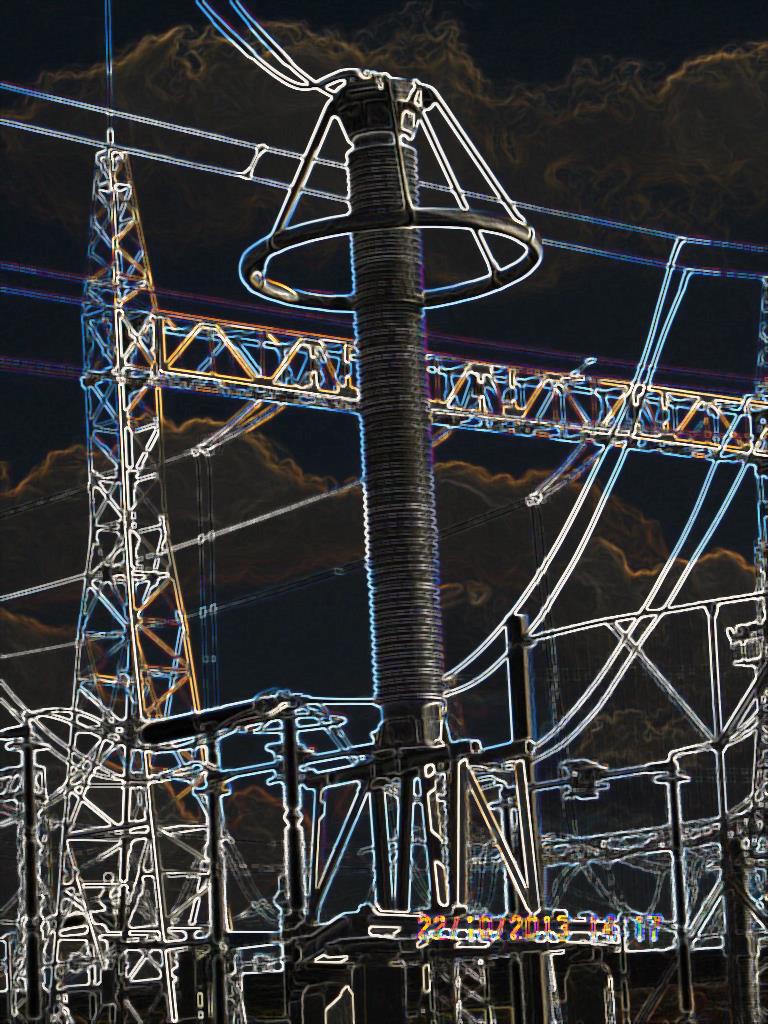 УВАЖАЕМЫЕ КОЛЛЕГИ!Кафедра «Электротехники и электрооборудования предприятий» Уфимского государственного нефтяного технического университета готовит к изданию III-й межвузовский сборник научных трудов «Повышение надежности и энергоэффективности электротехнических систем и комплексов» посвященного юбилею кафедры.Редакционная коллегия сборникаШабанов Виталий Алексеевич (ответственный редактор) – проф., канд. техн. наук, УГНТУ, г. Уфа, Россия;Конесев Сергей Геннадьевич (зам. ответственного редактора) – доц., канд. техн. наук, УГНТУ, г. Уфа, Россия;Хакимьянов Марат ильгизович – доц., канд. техн. наук, УГНТУ, г. Уфа, Россия;Хлюпин Павел Александрович – ст. преп., УГНТУ, г. Уфа, Россия;Шарипова Светлана Филарисовна – ст. преп., УГНТУ, г. Уфа, Россия;Хазиева Регина Тагировна – асс., УГНТУ, г. Россия.Спонсоры ЗАО «Уфа-АвиаГаз», г. УфаООО научно-инженерный центр «Энергодиагностика», г. УфаООО «Газ-проект инжиниринг», г. УфаООО научно-производственный центр «УралЭнергоРесурс», г. УфаОсновные тематики разделов сборникаЭлектропривод технологических установок;Электроснабжение и релейная защита;Энергоэффективные электротехнологии и системы;Эксплуатация и  техническое диагностирование электрооборудования;Автоматизация  технологических процессов;Методика преподавания электротехнических дисциплин.Требования к оформлению материалов сборникаМатериалы могут предоставляться как организациями, так и частными лицами и должны быть пригодными к открытой публикации, что должно подтверждаться соответствующей записью и подписью авторов на обратной стороне страниц экземпляра предоставляемых материалов, или Актом экспертизы. Объем статьи не должен превышать 5 страниц формата А4.Требования по оформлению: формат стандартного листа А4, 210х297, поля: сверху-, снизу-, слева-, справа - , шрифт- Times New Roman, 14-ый кегель, 1,5 интервала, выравнивание по ширине страницы, заполнение листа - полное, без переносов на другую страницу. Сверху первой страницы – Индекс УДК (слева), название доклада (заглавные буквы, по центру) - шрифт полужирный, ниже – И.О. Фамилия  автора (авторов) - полужирный, расположение по центру; ниже в скобках название организации, город – жирность шрифта нормальная, курсив, расположение по центру. Далее, ниже, через два с половиной интервала основной текст, жирность нормальная. Отступ абзаца слева, стандартный - 1,25. Текст должен быть тщательно выверен.Например:Специфические символы, рисунки должны быть тщательно проверены, выполнены ясно и четко и должны быть технически пригодны для полиграфического воспроизведения.Заявки о размещение публикаций (см. Приложение 1) необходимо направить не позднее 10.03.2014. Материалы статей принимаются до 25.03.2014.  Материалы, поступившие в срок, будут опубликованы в сборнике научных трудов. Материалы, поступившие после указанного срока, опубликованы не будут.Материалы предоставляются в электронном и печатном видах (1 экз.), с подписью авторов на обратной стороне листа второго экземпляра обязательно.          Информацию высылать по следующим электронным адресам:         
ELECTRO-14-1@yandex.ru – основная информация;KhlupinPA@mail.ru – общие вопросы (Хлюпин Павел Александрович)Почтовый адрес: . Уфа, Космонавтов 1, УГНТУ, каф. ЭЭП, Конесев С.Г. – для  печатного варианта  материалов.              По электронной почте осуществляется переписка, отправляются электронные версии материалов (с пометкой «Сборник научных трудов ЭЭП»). Название файла: фамилии авторов.        При необходимости в получении печатного экземпляра сборника по указанному автором адресу будет выслана бандероль наложенным платежом. Публикация в сборнике бесплатная.Интересующую информацию также можно посмотреть на официальном сайте кафедры «Электротехника и электрооборудование предприятий» www.eep.rusoil.net.  Приложение 1Заявка на участие в сборнике научных трудов«Повышение надежности и энергоэффективности электротехнических систем и комплексов»Уфа–2014УДК 621.311.61 Исследование устойчивости электротехнических систем с автономными источниками электроэнергии А.А. Лебедев(Российский государственный университет нефти и газа им. И.М. Губкина, г. Москва)       Для электротехнических систем (ЭТС)  ………. ФамилияИмяОтчество Должность Ученая степень, званиеМесто работАдрес для перепискиТел. рабочийТел. домашнийE-mailНазвание трудаСекцияДополнительные сведенияСрок приема материалов